Londesborough Parish Councilwww.londesboroughpc.co.ukTel: 01759 301386    Email: clerk@jigreen.plus.comClerk: Joanna Green, 29 Barmby Road, Pocklington, York, YO42 2DLDear CouncillorA meeting of Londesborough Parish Council will be held on Monday 13th February in the Reading Rooms, Low Street, at 7.30pm.  You are summoned to attend, if you are unable to attend, would you please contact me in order that I can record your apologies.Members of the public are welcome to attend the meeting and may address the council during the Public Participation period.An agenda for the meeting is shown below.Yours sincerely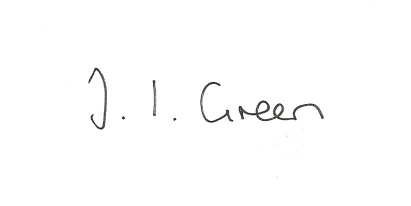 Joanna Green, clerk to the council 7/02/17AGENDA1/17 Welcome & Apologies2/17 Declaration of Interest.  The Parish Councils Code of Conduct. To record any declarations of interest by any member in respect of items on this agenda.3/17 To resolve that the meeting is temporarily suspended to allow for a period of Public Participation 4/17 To adopt the minutes of meeting held on  12th December  2016 as a true record 5/17 To receive the clerk's report on matters being progressed from previous meetings.BroadbandSpeedingSalt spreading6/17 To update the Emergency Plan7/17 To consider making a donation towards the maintenance of the church clock.8/17 PlanningTo resolve whether or not to support the applications below:17/00342/TCAProposal: LONDESBOROUGH CONSERVATION AREA: Line of Sycamore: reduce toground level to regenerate into hedge, mixed hedge of Leylandii, Maple and Birch: fell as damaging retainging wall, Beech: crown lift to 5m over road and remove 2 lower crossing branches, row of Limes; crown lift to 5m over road, dead wood.Location: Tree Tops Burlington Lane Londesborough East Riding Of Yorkshire YO433LQApplicant: Londesborough Estate  Application type: Tree Works in Conservation AreasProposal: LONDESBOROUGH CONSERVATION AREA: T1 and T2 Ashx2: fell, dueto restoration of fold yard, T3 Willow; fell due to restoration to fold yard.Location: Raincliffe House Shiptonthorpe Lane Londesborough East Riding Of YorkshireYO43 3LEApplicant: Mrs B Ashwin   Application type: Tree Works in Conservation Areas9/17 AccountsBank balance: Current a/c 	£ 2330.79	            Savings a/c  	£ 869.04To approve payment of:clerk's salary December   		£96.33clerk's salary January			£96.33clerk's expenses			£21.8910/17 CorrespondenceERYC - various messages during the inclement weatherERYC - consultation on a Statement of Community InvolvementERYC - consultation on Community Infrastructure LevyERYC - re Postcode Local Trust fundingERYC - re local listing for next City of Culture brochureERYC - Overview & Scrutiny Committee response to Urgent Care ServicesClerks & Councils DirectHumberside Police Bulletins11/17 Councillors reports12/17 Date of next meeting 